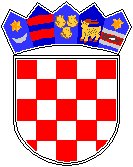 REPUBLIKA HRVATSKAGRADSKO IZBORNO POVJERENSTVOGRADA KOPRIVNICEO B A V I J E S TO BIRAČKIM MJESTIMA GDJE ĆE SE GLASOVATI  07. svibnja 2023. godineZA IZBOR 15  ČLANICA/ČLANOVA VIJEĆA SRPSKE NACIONALNE MANJINE I PREDSTAVNIKA ROMSKE NACIONALNE MANJINE U GRADU KOPRIVNICIi ZA 25 ČLANICA/ČLANOVA ROMSKE NACIONALNE MANJINE, 25 ČLANICA/ČLANOVA VIJEĆA SRPSKE NACIONALNE MANJINE I ZA PREDSTAVNIKA ALBANSKE NACIONALNE MANJINE, U KOPRIVNIČKO-KRIŽEVAČKOJ ŽUPANIJI	1.)	BIRAČKO MJESTO BROJ 1. KOPRIVNICA u: GRADSKA VIJEĆNICA - VJENČAONA, KOPRIVNICA, ZRINSKI TRG 1 
na kojem će glasovati birači albanske, romske i srpske nacionalne manjine s prebivalištem u Gradu KOPRIVNICI	2.)	BIRAČKO MJESTO BROJ 2. KOPRIVNICA u: GRADSKA VIJEĆNICA – PROSTORIJA DO VJENČAONE, KOPRIVNICA, ZRINSKI TRG 1 na kojem će glasovati birači albanske, romske i srpske nacionalne manjine s prebivalištem u općini: GOLA, KOPRIVNIČKI IVANEC, DRNJE.GRADSKO  IZBORNO  POVJERENSTVO  GRADA KOPRIVNICE